VELKOMMEN TIL DET 2. EKSTRAODINÆRE ÅRSMØTE I 2017SØR-ROGALAND BRUKSHUND KLUBB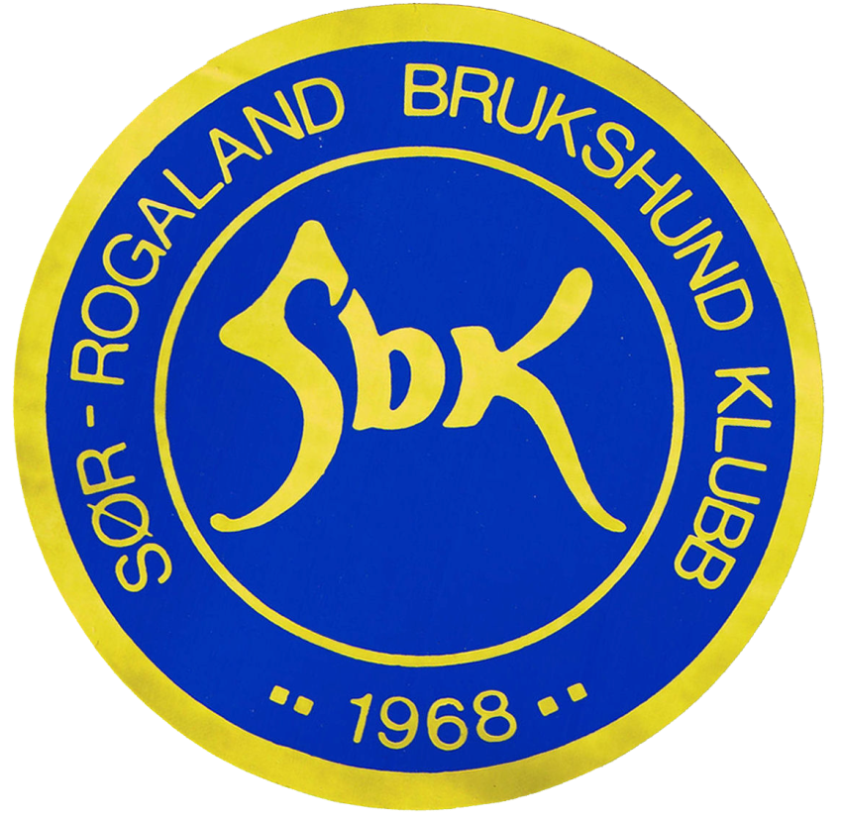 24. oktober 2017 KL. 18.00I KLUBBHUSET PÅ ÅSENVassåsveien 504017 StavangerINNKALLING TIL EKSTRAORDINÆRT ÅRSMØTEDet innkalles herved til ekstraordinært årsmøte i SØR-ROGALAND BRUKSHUND KLUBB tirsdag 24. okt. 2017 kl. 18:00 i klubbhuset på Åsen. Klubbens lovverk er tilgjengelig på årsmøtet.Det kalles nå inn til det 2. ekstraordinære årsmøtet i 2017, da styret har stilt mistillitserklæring mot valgte styrer. Ekstraordinært årsmøte den 24. oktober vil dermed kun ha en sak:SAK:Ekstraordinært årsmøte skal ta stilling til om leder av klubben, valgt på ekstraordinært årsmøte 21. mars 2017 skal fratre sin rolle som leder av klubben.Mistilliten er fremmet på grunnlag av at Leder velger å gå konkurranser for en annen klubb, da Leder ikke ønsker å gå under SBK`s regler ang, lagkonkurranser.Mistilliten ble stemt frem av et enstemmig styre. Det er gjentatte ganger jobbet løsningsorientert for å finne en løsning som begge parter kan leve med uten å lykkes. Leder ønsket ikke å endre sitt valg som har medført at mistilliten står.VIKTIG INFORMASJON VEDRØRENDE FORHÅNDSSTEMMERDa dette er en «sak» og ikke et «personvalg» vil det ifølge klubbens lover ikke være tillatt med forhåndsstemmer. Det kan kun stemmes ved personlig fremmmøte.                                                    SAKSLISTEA	Ja eller Nei til styrets mistillitsforslagVELKOMMENSØR-ROGALAND BRUKSHUND KLUBBSTYRET                                                                - Årsmøte heves -